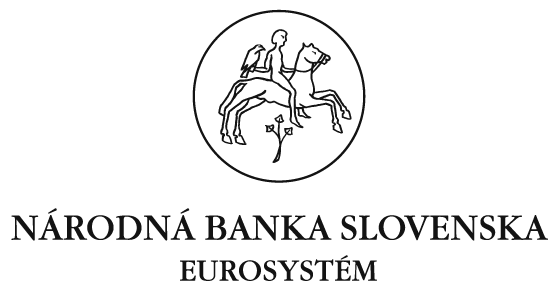 Materiál na rokovanie 							Národnej rady Slovenskej republiky 					  Číslo: NBS1-000-023-787	953Správa o stave a vývoji finančného trhu 
za rok 2017_____________________________________________________________________Podnet:							Návrh uznesenia:Správa sa predkladá podľa					Národná rada Slovenskej republiky§ 1 ods. 3 písm. i) zákona 					b e r i e     n a     v e d o m i e  č. 747/2004 Z. z. o dohľade nad				Správu o stave a vývoji finančného finančným trhom v znení					trhu za rok 2017neskorších predpisov						Predkladá:Jozef MakúchguvernérNárodnej banky SlovenskaBratislava, apríl 2018